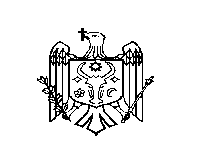 DECIZIE nr. 4/23din 27 septembrie 2018Cu privire la modificarea decizieiConsiliului raional nr. 2/14 din 17 mai 2018 cu privire la acordul primirii în proprietate publică a Consiliului raional Ștefan Vodă a unui bun imobil. În baza art. 43 alin. (2) și art. 46 din Legea nr. 463.XVI din 28.12.2006 cu privire la administrația publică locală, Consiliul raional Ștefan Vodă DECIDE: 1. Se modifică și se expune în redacție nouă punc.1 al deciziei Consiliului raional nr. 2/14 din 17 mai 2018 cu privire la acordul primirii în proprietate publică a Consiliului raional Ștefan Vodă a unui bun imobil, după cum urmează: 1.1. Se acceptă primirea în proprietatea publică a raionului Ștefan Vodă, cu titlu gratuit, din proprietatea publică a statului, administrarea Procuraturii Generale, terenul cu numărul cadastral 8501214.073, cu suprafața de 0,0679 ha din raionul Ștefan Vodă, or. Ștefan Vodă, str. Păcii 3 și construcțiile amplasate pe acesta.2. Prezenta decizie intră în vigoare la data adoptării.3. Prezenta decizie se aduce la cunoștința:Oficiului teritorial Căuşeni al Cancelariei de Stat;Guvernului Republicii Moldova;Prin publicare pe pagina web și în  Monitorul Oficial al Consiliului raional Ștefan Vodă.Președintele ședinței	                                                                                      Nicolae Orlov    Contrasemnează:Secretarul Consiliului raional                                                          Ion ȚurcanREPUBLICA MOLDOVACONSILIUL RAIONAL ŞTEFAN VODĂ